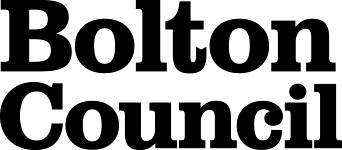 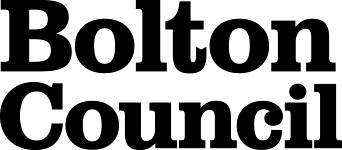 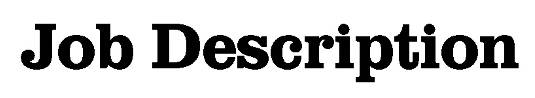 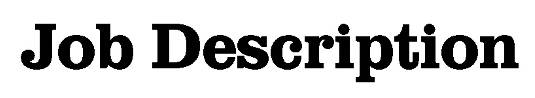 Information for Social Workers Criteria for appointment at Grade I (Senior Social Workers)(Grade I) experienced Social Workers (Senior Social Workers) are expected to demonstrate expert and effective practice in complex situations, assessing and managing high levels of risk, striking a balance between support and control, liaising with a wide range of professionals, including more senior levels. They manage complex caseloads and offer expert opinion within the organisation and to others. They chair a range of meetings and offer expert support to case conferences or Looked After Children’s Review Meetings. They will model good practice, thus setting expectations for others, and support and mentor others with their practice.Appointment to Grade I for Social Workers in Bolton will be made in cases where qualified and experienced Social Worker applicants provides documentary evidence that they have progressed through the ‘bar’ with a previous employer through a portfolio and evidence process, with their progression having been confirmed by a progression panel.Progression to Grade I for existing Grade H Social Workers in Bolton will be achieved by successful completion of the Progression Pathway.Should you have any queries relating to this information, please speak to the recruiting manager or the Departmental HR Team.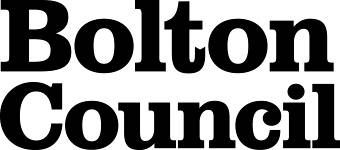 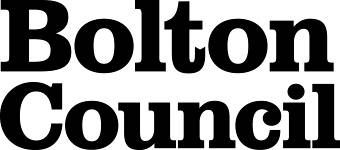 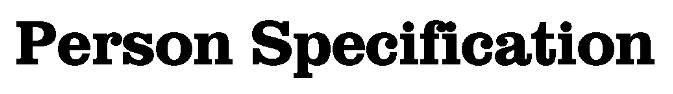 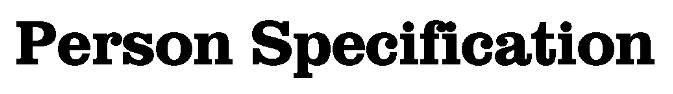 These core competencies are considered essential for all roles within Bolton Council. Please be prepared to be assessed on any of these during the interview process and, for the successful applicant, throughout the probationary periodDeveloping Self & OthersPromote a learning environment to embed a learning culture.  Support others to develop their skills and knowledge to fulfil their potential. Actively pursue your own development. Support and promote the principles of Investors in People. Civil ContingenciesBolton Council has a statutory duty under the Civil Contingencies Act to respond in the event of an emergency. If Bolton Council’s Emergency Management Plan is activated, you may be required to assist in maintaining key Council services and supporting the community.  This could require working outside of routine working hours and working from places other than your normal place of work.Equality & DiversityUphold the principles of fairness and the Equality Act in all undertakings as a Bolton Council employee, including providing a fair, accessible service irrespective of customer’s race, religion, gender, sexuality, disability or age.Customer CareThe ability to fully understand, assess and resolve the needs of all customers including those who present with complex situations, in a manner that respects dignity and expresses a caring & professional image.Health & SafetyTake responsibility for the health and safety of yourself and others who may be affected by your acts or omissions, and comply with all health and safety legislation, policy and safe working practice, including participating in training activities necessary to your post.Data Protection and ConfidentialityEnsure that any personal data or confidential data you hold is kept securely and is not disclosed, whether electronically, verbally or in writing, to any unauthorised third party. Follow Council policies and procedures on dealing with personal information and information assets, including The Code of Conduct, Data Protection, Acceptable Use and Information Security policies. Personal or confidential data should only be accessed or used for council purposes.Fluency DutyShould you be required, as a regular and intrinsic part of your role, to speak to members of the public in English, you must be able to converse at ease with customers and provide advice in accurate spoken English, as required by The Immigration Act 2016.Working HoursThe nature and demands of the role are not always predictable and there will be an expectation that work will be required outside of normal hours from time to time.SafeguardingThis Council is committed to safeguarding and promoting the welfare of children, young people and vulnerable adults and expects all staff and volunteers to share this commitment.  Should the role involve working with the above groups, you will be subject to an Enhanced Disclosure and Barred List check by the Disclosure & Barring Service.The values of an organisation are those key principles by which people are expected to work to day to day. They’re our culture and help define what is expected of each and every one of us.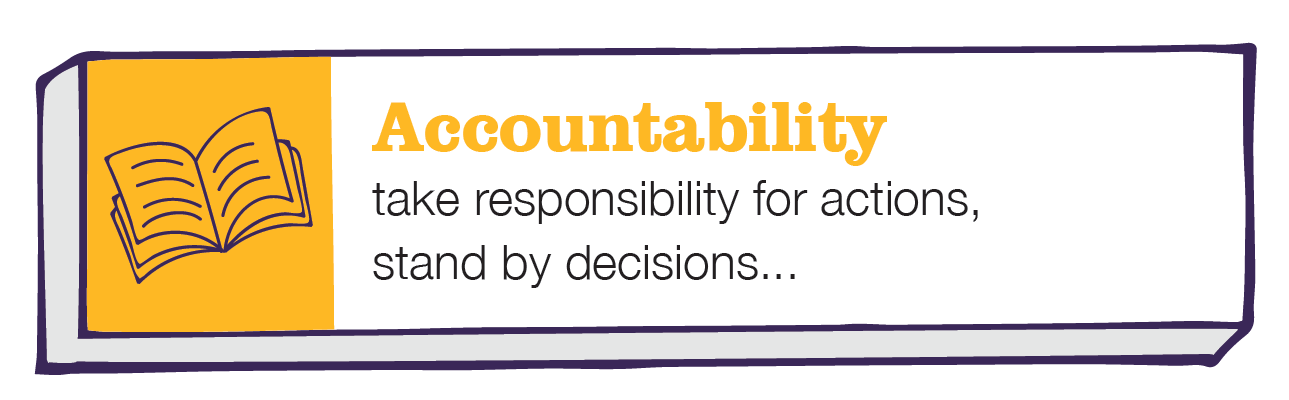 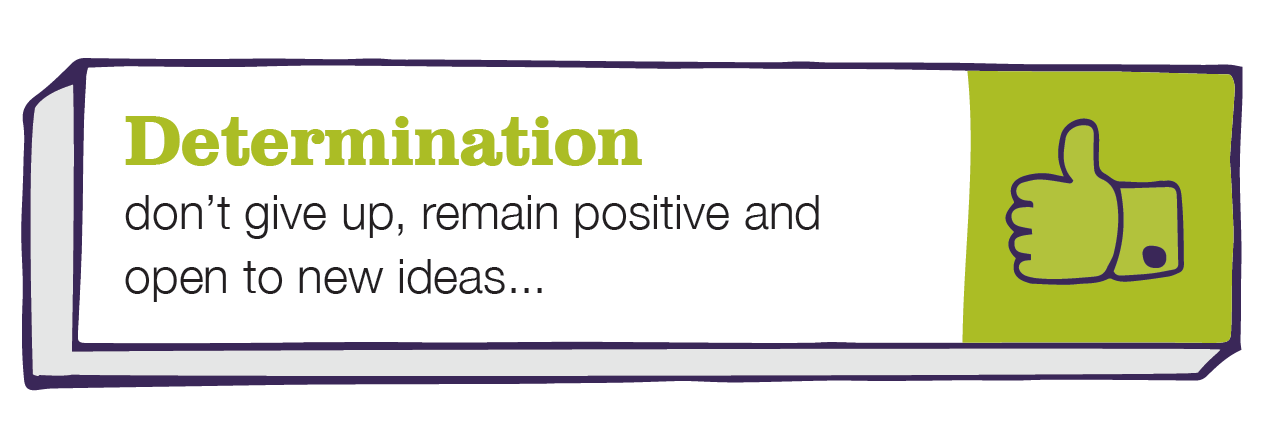 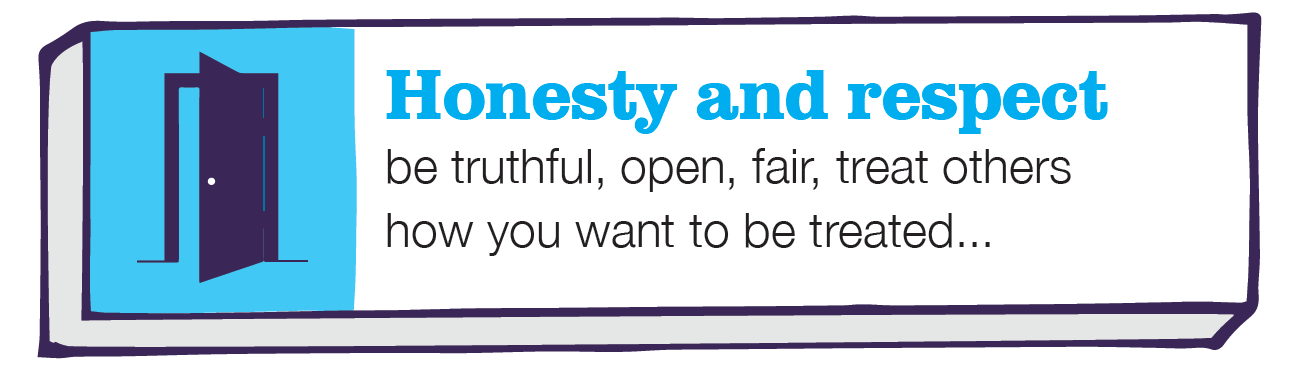 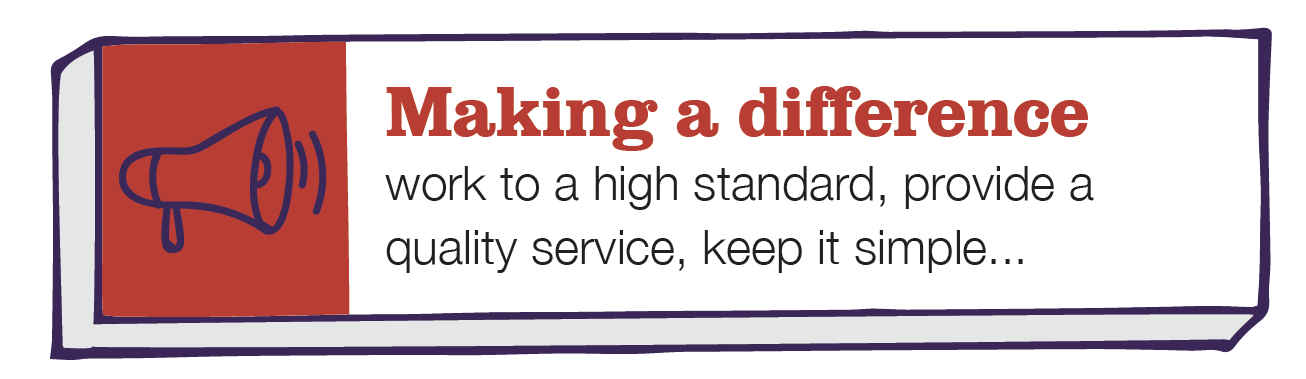 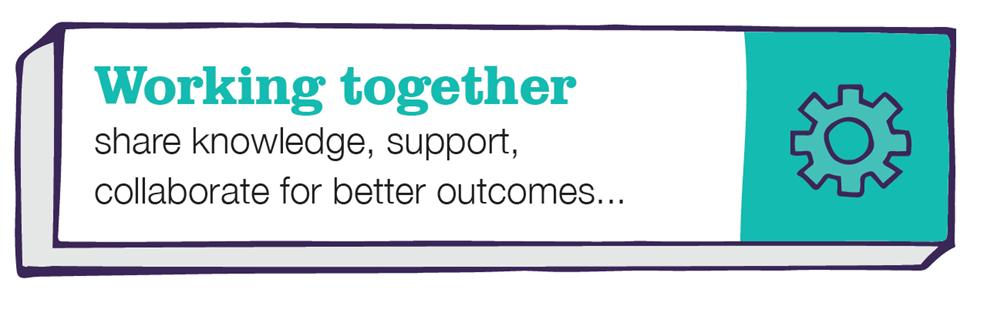 DepartmentDepartmentCHILDRENS SERVICES DEPARTMENTJob TitleJob TitleSOCIAL WORKER - Safeguarding TeamGradeGradeGrade H Primary Purpose of the JobPrimary Purpose of the JobTo provide and enable the Department to provide, an efficient and effective social work service to children in need and their families.Responsible toResponsible toThe Team Leader –Safeguarding CIN/CP/Court TeamResponsible forResponsible forN/AMain DutiesMain DutiesMain Duties1.The provision of a purposeful, professional social work service to children in need, children subject to child protection and care proceedings and their families, including the assessment of their needs, in accordance with statutory requirements, court timetables and Departmental policies.The provision of a purposeful, professional social work service to children in need, children subject to child protection and care proceedings and their families, including the assessment of their needs, in accordance with statutory requirements, court timetables and Departmental policies.2.To develop professional skills in working with children and young people to understand their journey, day-to-day life and to promote their voice through direct work and recording of this.  To develop professional skills in working with children and young people to understand their journey, day-to-day life and to promote their voice through direct work and recording of this.  3.To complete assessments of children and their families, utilising the Assessment Framework, other assessment tools, theory and research to underpin this. Alongside developing skills in understanding and managing risk.   To complete assessments of children and their families, utilising the Assessment Framework, other assessment tools, theory and research to underpin this. Alongside developing skills in understanding and managing risk.   4.To devise SMART plans and develop strategies of intervention with parents and carers to promote positive outcomes.To devise SMART plans and develop strategies of intervention with parents and carers to promote positive outcomes.5.To work directly with service users employing a range of social work knowledge, skills, methods and techniques.To work directly with service users employing a range of social work knowledge, skills, methods and techniques.6.To assess, evaluate and review programmes of work with service users, including the coordination and organisation of services both within and outside the Department.To assess, evaluate and review programmes of work with service users, including the coordination and organisation of services both within and outside the Department.7.To work with Legal Services and the Courts, including the production of reports within agreed timescales.To work with Legal Services and the Courts, including the production of reports within agreed timescales.8.To contribute to the planning and development of the Team’s and the Department’s services to children and families, as required and as appropriate.  To contribute to the planning and development of the Team’s and the Department’s services to children and families, as required and as appropriate.  9.To provide professional knowledge, ideas, advice, evaluation and information to assist in the Department’s planning and development activities and to contribute to policies and standards.To provide professional knowledge, ideas, advice, evaluation and information to assist in the Department’s planning and development activities and to contribute to policies and standards.10.To maintain appropriate case recordings applicable to the service provided to service users in accordance with requirements of GDPR, the Liquid Logic system and the administration system.  To maintain appropriate case recordings applicable to the service provided to service users in accordance with requirements of GDPR, the Liquid Logic system and the administration system.  11.To attend reviews, case conferences, child action meetings and court related meetings and be able to present a summary of information as the Lead Professional or Chair and provide the appropriate advice, information and support to such forums.  To attend reviews, case conferences, child action meetings and court related meetings and be able to present a summary of information as the Lead Professional or Chair and provide the appropriate advice, information and support to such forums.  12.To complete visits to children and families within the guidelines of the Departments policies and procedures and ensure these are recorded promptly.  To complete visits to children and families within the guidelines of the Departments policies and procedures and ensure these are recorded promptly.  13.To plan, implement and review care plans for children looked after to ensure permanence plans are in place.To plan, implement and review care plans for children looked after to ensure permanence plans are in place.Date Job Description updated: 2021DepartmentCHILDRENS SERVICES DEPARTMENTJob TitleSOCIAL WORKER  Safeguarding TeamStage OneDisabled Candidates are guaranteed an interview if they meet the essential criteriaThe Minimum Essential Requirements for the above Post are as Follows:The Minimum Essential Requirements for the above Post are as Follows:Method of Assessment1.Skills and KnowledgeSkills and Knowledge1.Ability to demonstrate knowledge of a range of social work skills, methods and techniques appropriate to children and families work.Application Form/Interview2.Able to demonstrate knowledge and ability to apply to Children Act 1989 legislation.Application Form/Interview3.Knowledge of current practice and research issues relating to childcare work.Application Form/Interview4.Ability to demonstrate knowledge of theory and how this is used to inform practice.Interview5.Ability to organise and prioritise within appropriate timescales when under pressure.Interview6.An understanding of the role and expectations of supervision.Interview7.Commitment to work as a member of a team member and support colleagues.Interview8.Health and Safety - The ability to identify risk to self and others when undertaking work activities and appropriate actions needed to minimise risk.Interview9.Confidentiality - A knowledge and understanding of the National, Corporate and Departmental Policies on Confidentiality, and the management and sharing of informationInterview10.Competencies – Please note the council’s corporate competencies, which are considered to be essential for all roles, are in the attached CORE COMPETENCIES documentInterview2.	Experience/Qualifications/Training etc2.	Experience/Qualifications/Training etc2.	Experience/Qualifications/Training etc1.CQSW/ DipSW/  /Social Work Degree or equivalent.Application Form/Interview3.	Work Related Circumstances3.	Work Related Circumstances3.	Work Related Circumstances1.The nature and demands of the postholder’s time are not always predictable and there will be an expectation that work will be required outside of normal hours from time to time.Interview2.This post has been designated an essential car user post. Applicants must hold a full, current and valid driving licence and a vehicle with a current valid MOT certificate. There must also be adequate vehicle insurance cover to comply with the council’s requirements, in line with the Travel Costs Reimbursement PolicyApplication Form3. This post is subject to an enhanced disclosure from the Disclosure & Barring ServiceSatisfactory DBS check4.SWE - Must be registered with Social Work EnglandProof of registration5.Must be willing to undertake training as necessary to develop knowledge and skills required in the service.InterviewSTAGE TWOWill only be used in the event of a large number of applicants meeting the minimum essential requirementsAdditional RequirementsAdditional RequirementsMethod of Assessment1.	Skills and Knowledge1.	Skills and Knowledge1.	Skills and Knowledge1.Knowledge of relevant practice issues regarding the placement of children in residential foster care.Interview2.	Experience/Qualifications/Training etc2.	Experience/Qualifications/Training etc2.	Experience/Qualifications/Training etc1.Experience of social work with children and families.Interview2.Experience of matching and placing children for adoption.Interview3.Any specialist training appropriate to children and families work.InterviewNote to Applicants: Please try to show in your application form, how best you meet these requirements